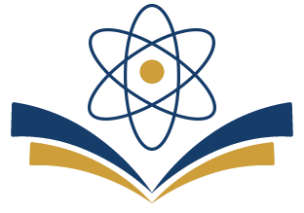 Anales de la Academia de Ciencias de CubaISSN 2304-0106Formulario de conformidad con prácticas de ciencia abiertaPor medio de este formulario, los autores informan a la revista sobre la conformidad del manuscrito con las prácticas de comunicación de ciencia abierta. Se solicita a los autores que informen: a) si el artículo ha sido depositado antes en un servidor de preimpresión (preprint) y, de ser así, su ubicación; b) si los datos, los códigos de programa y otros materiales subyacentes al texto del manuscrito se citan y referencian de manera adecuada y, c) si se aceptan opciones de apertura en el proceso de revisión por pares. Sobre el depósito del artículo en un servidor de preprintsSobre la disponibilidad de los datos de investigación y otros materiales. Se incentiva a los autores a que pongan a disposición todo el contenido (datos, códigos de programa y otros materiales) subyacente al texto del artículo. El objetivo es facilitar la evaluación del manuscrito y, si se aprueba, contribuir a la preservación y reutilización de los contenidos y la reproducibilidad de la investigación.Sobre aperturas en la revisión por pares. Los autores pueden elegir uno o más medios para abrir el proceso de revisión por pares ofrecido por la revista. ¿El artículo fue depositado antes en un servidor de preprints?¿El artículo fue depositado antes en un servidor de preprints?(  )Sí – Nombre del servidor de preprints: 
          DOI del preprint:(  )No¿Los contenidos subyacentes al texto del artículo ya están disponibles en su totalidad y sin restricciones o lo estarán al momento de la publicación?¿Los contenidos subyacentes al texto del artículo ya están disponibles en su totalidad y sin restricciones o lo estarán al momento de la publicación?(  )Sí:       (  ) los contenidos subyacentes al texto de investigación están contenidos en el artículo        (  ) los contenidos ya están disponibles
       (  ) los contenidos estarán disponibles al momento de la publicación del artículo             Sigue títulos y URL respectivas, números de acceso o archivos DOI              del contenido subyacente al texto del artículo (use una línea para cada dato):   (  )No: 
       (  ) los datos están disponibles a pedido de los árbitros
       (  ) después de la publicación, los datos estarán disponibles a pedido de los autores             –  condición justificada en el manuscrito       (  ) los datos no pueden hacerse públicos. Justifica a continuación:¿Desean los autores sugerir posibles evaluadores para su artículo? ¿Desean los autores sugerir posibles evaluadores para su artículo? (  )Sí(  )No¿Aceptan los autores interactuar directamente con los revisores responsables de evaluar el artículo?¿Aceptan los autores interactuar directamente con los revisores responsables de evaluar el artículo? (  )Sí (  )No